ПРАЙС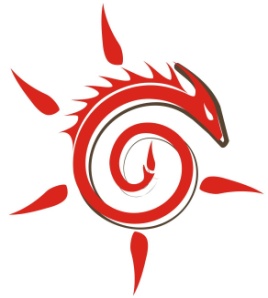 Театр Огня «Игры Пламени»1. Шоу «Tundra ballet»
Продолжительность – 5:03
Видов реквизита – 2
Единиц пиротехники – 4
2 артиста - 10 000
3 артиста – 15 000
4 артиста – 19 000
6 артистов - 27 000
https://vk.com/video-556737_456239040

2. Шоу «Малиновая лада»
Продолжительность – 5:02
Видов реквизита – 2
Единиц пиротехники – 3
2 артиста - 10 000
3 артиста – 15 000
4 артиста – 19 000
https://vk.com/video-556737_456239087

3. Шоу «Ты у меня одна»
Продолжительность – 3:45
Видов реквизита – 2
Единиц пиротехники – 7
2 артиста – 12 000
https://vk.com/video39009110_456239155

4. Шоу «Блины»
Продолжительность – 5:20
Видов реквизита – 3
Единиц пиротехники – 3
https://vk.com/video20944961_456239203?list=c1100c25e..
2 артиста – 10 000
4 артиста – 19 000

5. Шоу «It's my life»
Продолжительность – 4:57
Видов реквизита – 4
Единиц пиротехники – 5
3 артиста – 16 000
https://vk.com/video-556737_456239031

6. Шоу «Призрак оперы»
Продолжительность – 4:16
Видов реквизита – 3
Единиц пиротехники – 6
2 артиста - 14 000
https://vk.com/video-556737_456239022?t=4m36s

7. Шоу «Smells like teen Spirit»
Продолжительность – 5:02
Видов реквизита – 4
Единиц пиротехники – 11
2 артиста – 17 000
https://vk.com/video-556737_456239243?t=36s

8. Шоу «Инь-Ян»
Продолжительность – 8:40
Видов реквизита – 4
Единиц пиротехники – 11
2 артиста – 24 000
https://vk.com/video-556737_168741985

9. Шоу «Бременские музыканты» (временно снят из репертуара)
Продолжительность – 10:32
Видов реквизита – 9
Единиц пиротехники – 13
3 артиста – 40 000
https://vk.com/video-556737_171233119

10. Шоу «Легенды зеркального королевства»
*Продолжительность – 8:10
Видов реквизита – 5
Единиц пиротехники – 18
3 артиста – 35 000

*Продолжительность – 8:30
Видов реквизита – 5
Единиц пиротехники – 16
3 артиста – 39 000

*Продолжительность – 11:16
Видов реквизита – 7
Единиц пиротехники – 21
3 артиста – 45 000
https://vk.com/video-556737_169417403

11. Шоу «Акуна-Матата»
Продолжительность – 14:50
Видов реквизита – 8
Единиц пиротехники – 13
4 артиста – 55 000
Возможны бюджетные варианты этой программы.
https://vk.com/video-556737_456239020

12. Шоу «Беллатрикс»
Продолжительность – 8:47
Видов реквизита – 7
Единиц пиротехники – 22
5 артистов - 58 000
https://vk.com/video-556737_456239032

13. Спектакль «Широкий разгул»
Продолжительность – 23:16
Видов реквизита – 11
Единиц пиротехники – 14
4 артиста - 55 000
5 артистов - 60 000
6 артистов – 65 000
7 артистов – 70 000
https://vk.com/video-556737_456239269

14. Спектакль «Ах, водевиль!»
*Продолжительность – 7:25
Видов реквизита – 4
Единиц пиротехники – 10
4 артиста - 28 000

*Продолжительность – 23:13
Видов реквизита – 10
Единиц пиротехники – 25
5 артистов - 65 000
https://vk.com/video-556737_456239140

Огненные сердца – 6 т.р. При заказе шоу от 20 000 мы установим их в подарок.
Огненная надпись (буквы 40*50 см) – 450 р за символ, НО не менее 4 500. При заказе от 35 000 мы установим надпись до 10 символов в подарок.
Огненная надпись (буквы 70*100 см) – 900 р за символ.

Кроме того возможно создание наземных пиротехнических эффектов. Дополнительно к шоу и/или инсталляциям. Стоимость по договорённости.

Возможна индивидуальная постановка под Вашу музыку, с учётом пожеланий по тематике, используемому огненному реквизиту и пиротехнике. От 15 000.

В случае заказа шоу-программы, нам нужно заблаговременно ознакомиться с площадкой.

Цены действуют на территории г. Перми. Стоимость с выездом лучше уточнять индивидуально.